Муниципальное образование «Выборгский р-н» Ленинградской областиМБОУ «Краснодолинская СОШ» и Храм Святых Апостолов Петра и Павла.Рождественский хоровод.Составили подготовили и провелиУчитель музыки и МХК высшей квалификационной категорииМинюхина Г.Ю.Учитель истории Лебедева Е.А.2016г.Пояснительная записка.Рождество Христово - самый любимый праздник всех детей и взрослых, с песнями, танцами, играми и подарками. Это праздник у елки с сиянием свечей и запахом смолистой хвои. Чудесные события той святой ночи были воспеты поэтами, музыкантами, художниками всего мира. Традиционный сценарий «Рождество», помогает детям узнать о божественной теории возникновения мира, которую нередко они изучают по детским Библиям или рассказам родных. Сценарий на Рождество не должен быть сложным, достаточно создать его доходчиво, где будут освещены ключевые моменты праздника. На рождество на елке желательно меньше игрушек, если есть такая возможность, то можно нарядить елку звездами и ангелами. Поскольку сценарий детский, желательно создать его по большей части на актерской игре, нужно сделать больше ролей, дать возможность детям показать свою актерскую игру. Репетировать лучше заранее за 2 месяца до праздника. Хорошо рассказать детям о том, что происходило согласно Библии. Главные роли на празднике у детей - животные (которые будут восхвалять младенца). Тексты песен не должны быть сложными, затянутыми, чтобы не перегружать событиями праздник. Рождество - это праздник, на котором дети мечтают повеселиться, это повод и хороший способ увлечь гиперактивных детей танцами, играми - это возможность дать детям двигаться в свое удовольствие. Настоящий сценарий сложен тем, что разрабатывается под разные возраста детей и будет основываться на хороводах о Рождестве, планируется изготовление множества костюмов животных, которые украсят праздник. Не надо опираться на готовые сценарии, лучше всего, если по опросам детей узнать, что им интересно? Что им по душе? Самым маленьким тоже нужно уделить внимание. Песни, желательно, подобрать и сочинить рождественской тематики. Хорошо если у Вас идеальный ведущий, хороший сочинитель стихов, поэт. Праздник Рождества в этом случае запомнится всем.7 января – самый светлый день на земле. Хочется пожелать Всем, быть добрыми, честными, справедливыми! Любите друг-друга, помогайте друг-другу, дарите счастье друг-другу!В России на святки и Рождество принято делать добрые дела: помогать больным, неимущим, одиноким, дарить подарки, этому обычаю следовали все - от государя до простых смертных людей.Цель: познакомить детей с историей праздника Рождества Христова, раскрыть его смысл.Задачи:Воспитывать любовь и уважение у детей к православным традициям русского народа.Создать психологические добрые отношения и условия для получения знаний о празднике.Развивать у учеников познавательный интерес и творческие способности.Ресурсы:Наряженная елка.Плакат-приглашение на РождествоПригласительные билеты.Свечи, бенгальские огни, конфетти, хлопушки.Мультимедийная установка, компьютер, фотоаппарат, музыкальный материал на дисках.Презентация «Рождество»Подарки для детей.Костюмы героев 24 штуки.Музыкальный материал.Сани с колокольчиками.«Легенда» П. Чайковский, Сл. Плещеева«Если я бы стала Елкой» муз. ВарламоваТанец «Жила была Елка» текст Минюхина Г.Ю.Танец «Утята»Ария Пресвятой Девы МарииПланета кошекПоросенок БорькаПолька РождествоШел по Греции медведьПоселился снеговик во двореНе повезло медведюЕлочкаЭта ночь святаяЩедрик.Роли исполняют:Белка – Смирнова ТатьянаВода ледяная – Лебедева Екатерина АлексеевнаКлоун – Мирзокаримова АлинаВолк – Мюгриева ЮлияЕлка – Мирзокаримова ДианаЗолотая рыбка - Мюгриева УляМедведь – Гаспарян СамвелКоза – Красноперова ОльгаПоросята – Окуневы Полина и  ЕлизаветаПчела – Лебедева СофьяОвечка – Климова ЕкатеринаЛиса – Николаева СветланаАнгел – Гарифулина КаринаРозовый Заяц – Кокурина Марина БорисовнаКошка белая – Красноперова ДарьяКот черный – Красноперов МакарийСнежинки – приглашенные дети.Обезьянка – Вихорева АннаЁж – Минюхина Галина ЮрьевнаСнеговик – Рогожина ЛилияКурица – Макарова Л.А.Петух – Леонтьева АннаЦыпленок –Русакова ЕкатеринаВифлиемская звезда – Опалихина СашаХод сценария.Актовый зал школы украшен шариками. На сцене стоит елочка. Елка украшена, ангелами и гирляндой с огоньками, снежинками.На сцене установлен экран для просмотра приложения к празднику.Звучит «Рождество Христово»На празднике присутствуют дети, родители, гости, спонсоры, настоятель храма протоиерей Алексий, заместитель настоятеля Храма «Святых Апостолов Петра и Павла» Мамина Елена Анатольевна. Постепенно начинает звучать музыка (сани с колокольчиками)Ведущий ЁЖ:(читает стихи «Сочельник в лесу» автор Хвостова.)- Ночь. Мороз, сверкают звёзды с высоты небес.Весь в снегу, как в горностаях дремлет тихий лес.Тишина вокруг, поляна, спит в объятьях сна.Из-за леса выплывает на дозор Луна.Звезды гаснут. С неба льются бледные лучи,Заискрился снег морозный серебром парчи.Широко раскинув ветви в шубе снеговой.Посреди поляны елка ввысь ушла стрелой.На красавицу лесную лунный свет упалИ огнями лед кристаллов в ветках заигралБриллиантовые нити в хвое расплелисьИзумруды и рубины, на снегу зажглись.Ясной звёздочкой у елки – светится главаНаступает День великий –Праздник Рождества!!!Ведущий ЁЖ:Слово для поздравления предоставляется настоятелю Храма «Святых апостолов Петра и Павла» – отцу Алексию.Ведущий ЁЖ:- Радость в целом мире наступила Мы давайте вспомним как все было(дети смотрят приложение)«Православное Рождество»Ведущий ЁЖ:Чтоб не блуждать народам в темнотеЧтоб жизнь прожить не в зле, не в суетеХристос родился указать дорогуЗа это скажем вместе:Все: Слава богу! 3 раза       Ведущий ЁЖ:На Рождественской сцене встречайте дуэт «Самвел – Александра» муз. П.И. Чайковского сл. Плещеева3. Звучит «Легенда»Ведущий ЁЖ:- Символом Рождества стала еловое дерево, в эти святые дни украшенное свечами, игрушками, яблоками, мандаринами.- А в Палестине нету льда и снегаИ в Вифлееме Елки не растут,Но будет ждать родившегося церковьИ пальмы вместо елей будут тутИ мы нарядим колкую принцессуВ наряды золотые уберемПред гостьей из заснеженного лесаМы Славу в Вышних Богу пропоем.Елочка:- Здравствуйте детишкиДевчонки и мальчишкиЯ так рада встрече с ВамиИ хочу остаться с Вами.Расскажу я Вам скорейСколько к Вам спешит гостейК Вам из леса я спешила,И мечтала и учила песню громкую своюВам сейчас ее споюМне поможет Волк и Красная Шапочка, маленькая девчушкаИ такая лапочка.4. (Инсценировка песни «Если я бы стала елкой» муз. А. Варламовав  музыкальных проигрышах танцуют дети и хлопают в Ладоши. )Ведущий ЁЖ:Твой подарок, наша елка, это просто красотаА скажи нам дорогая,Хоровод нам принесла?Дети танцуют хоровод! «Жила была елка» (слова Г.Ю. Минюхиной)1)Жила была елкаНа лесной опушкеЗахотелось елке поиграть в игрушкиЕлка, нарядилась за платье схватиласьЗасверкали глазки понесла всех в пляске2)Колокольчик звонкий пел красивой елкеЧтоб все страны мира, Елка помирилаЕлка, нарядилась за платье схватиласьЗасверкали глазки понесла всех в пляске3) Рождество настало Елка засверкалаПросит хоровода где народу многоЕлка, нарядилась за платье схватиласьЗасверкали глазки понесла всех в пляске4) Рождество Христово радует нас сноваЗолотые шишки-радость ребятишкамЕлка, нарядилась за платье схватиласьЗасверкали глазки понесла всех в пляскеВедущий ЁЖ:- Ой как весело друзьяНо сейчас проверю яКакие вы внимательные(считалка на внимание)«Что такое Рождество»Все ли елки хороши?Говорите от души- Вы пришли на рождество?- Это праздник? Торжество?-Это ряженые елки?- Это дети все в футболках?-Может дети все в иголках?- Может это злые волки?- Это праздник кофемолки?- Поздравления от елки?-Праздник с елочной игрушкойС обезьяной и Петрушкой.- С Петухом лисой и белкой.- С конфетти довольно мелким?- А в подарках – то конфетки-- Мандаринки и котлетки?- А наверно рагу?- Или шляпа кенгуру?- Нет, в подарках есть пельмени- Или в бане мыться – веник?- Или просто шоколад?Каждый скушать его рад!Ведущий ЁЖ:Тихо спят в лесу деревьяНо не спят в лесу лишь звериВсе на Рождество спешатЧтоб порадовать ребятЛиса:Здравствуйте ребятки!Можно к Вам на Святки?7 недель постилась чайОвца:Рыжики, капуста чайА у Вас тут деткиВсем дают конфеткиЛиса:А со мной Овечка, доброе сердечкоМы пришли к Вам поигратьВыбираем 2х ребят(Игра собери подарки, играем 4 раза, выигравший получит подарок, 4 подарка в мешках)Овечка:Ежик! Шарик колкийМожно к Вам на елку?Ведущий Ёж:Дети пустим в круг Лису?И овечку – красоту?Дети:Да, да, да – 2 раза, проходите Вы сюда.Ведущий Еж:А у нас для Вас подарок«Танец «Рыжики – грибы» - танцевальная группа «Солнышко»Ведущий Еж:Кто же это мне звонитКукареку кто кричит?Ко-ко-ко, ко-ко-ко…Втроем- курица, петух, цыпленок Мы живем недалекоУслыхали мы про ВасВ Рождество мы Вам желаем(всех осыпают конфетти)КурицаМного счастьяПетух:Много детокЦыпленок:Много, много жить Вам летокКура:Мы с подарком будет танецПетух:Будет танец иностранец«Танец цыплят» (танцуют все)Ведущий ЕЖОй, что это ребята, чудо(звучит Ария Пресвятой Девы Марии)В круг входят Вифлеемская звезда и Ангел в процессе звучания арии они ходят по кругу кланяясь детям и гостям)Ангел:(ходят по кругу читает текст)- Кругом звонят колоколаВ волшебный праздник рождестваЗвезды водят хороводыВеселятся все народыРождество встречайте людиПусть Вам только счастье будет!Вифлеемская звезда:Великая радость не сдержать даже слезРади людей родился ХристосСердце ликует в душе торжествоМножество лет величать торжество!Ангел:Дорогие ребята мы рады приветствовать Вас на празднике Звезда:Дорогие ребята так хочется услышать стихи, которые Вы приготовили к празднику Рождества. Вместе Звезда и АнгелПриглашаем желающих на сцену.Дети исполняют стихиВедущий ЁЖ:Кто-там плачет и смеется Кто-там в гости в зал к нам рветсяКто мяучит и пищитКто на елку к нам спешит?Кошка:Кот Макарий! Кошка Дарья!Ведущий ЁЖ:Мы признаться Вас не ждалиКошка:Мы пришли к Вам с планеты КошекСнежинки заметали нас, порошаМы Вам расскажем, как мы там живемИ всех поздравим в зале с Рождеством(звучит песня – танец «Планета Кошек», кошки ходят по залу и танцуют)Ведущий ЁЖ:Ой ребята стук, копытцевПоросятки в гости рвутсяПоросятки мастера знать начнется здесь игра.(под музыку песни «Поросенок Борька», начинается игра «Шайбу», побеждает тот, кто не пропустит шайбу)Ведущий ЁЖ:Что случилось почему?Обещал быть к РождествуОбещал найти загадкиЗагадать их всем ребяткамЗаяц:Слышу, слышу и спешуЗаблудился я в лесуНачалась такая вьюгаПотерял я даже другаА загадки загадаюИ ответы ожидаю(заяц зачитывает загадки детям)Ведущий ЁЖ:В Греции тоже празднуют Рождество христиане. Кстати, угадайте кто к нам приехал на Рождество?-Вот они встречаем ихОбезьяна Аня и Клоун Алина и медведь СамвелОбезьяна, Клоун, Медведь:Поздравляем! Поздравляем!В Рождество мы Вам желаемМедведь: Песен и весельяКлоун:Мандарин с печеньем,Медведь: Меда и малиныОбезьяна:Бананов и маслиныОбезьяна, Клоун, Медведь:Приглашаем танцеватьРождество будем встречатьВедущий ЁЖ:Полька «Рождество»Обезьянка:Подождите вы шуметьШел по Греции медведьШел он, пел и танцевалХоровод свой начиналВедущий ЁЖ:Что ж ребята просим в кругОбезьянка, клоун-другС Рождеством, пойдемте петь«Шел по Греции медведь»(дети танцуют хоровод)Ведущий ЁЖ:В зале стало так теплоЗнать взаправду РождествоСколько много здесь ребятК нам же в хоровод спешатПчелка Золотая, Рыбка НепростаяПознакомится хотятИмена узнать ребят(проводят игру Пчела и Золотая рыбка)Ай да имя, что за имя?Рыбка:Дорогие ребята, я задаю Вам вопрос, а вы отвечайтеКак Вас зовут?Пчелка, познакомься с детьми….(дети громко называют свои имена)Ведущий ЁЖ:Теперь мы знаем все именаИ кому выдавать подаркиА теперь попробуем хоромКаждый громко назовет свое имяНе слышу….Все равно не слышуВот теперь познакомилисьА я Ёжик ГаляРебята ни одно Рождество на РусиНе проходило без Козы и БелкиДавайте их позовемКозочка приди! Белочка приди!(входят коза и белка с корзинкой, в корзинке у нее: кусочек сала, ленты на рожки, бутылочка с водой, печенье «Козули». Белка, Ёжик и Коза начинают игру. Игра «Вождение козы»)Мы не сами идем, мы козу ведемГде коза рогом, там жито стогомГде коза хвостом, там жито кустомГде коза ногою, там овес копноюКоза:Ме-ме-ме….Белка:Расскажи коза, расскажи мила,Где ты ходила? Где ты бродила?Ходила моя козочка по диким лесамХодила моя козочка по сырым борамКоза:Ме-ме-ме….Белка:Как тебя козочка волки не съелиКак тебя козочка стрельцы не убилиКоза:Ме-ме-ме….Ведущий ЁЖ:Не боится наша Козочка ни волков, ни стрелковА боится моя козочка, деда.У него борода седа!Коза:Ме-ме-ме….Ведущий ЁЖ:Ребята, какого деда боится козочка?Дети: Старого года!Ведущий ЁЖ:И если мы игру не сыграем, козочка погибнет со старым годом!Белка:Ой наша козочка упалаОй наша козочка пропалаВедущий ЁЖ:Надо нашу козочку вскормить, воспоитьНа ноги поставить, танцевать заставитьБелка и Ведущий ЁЖ:Будете нас с козочкой кормить?Дети:Да…Белка и Ведущий ЁЖ:А мы будем вас хвалитьА не будете нас кормитьМы будем вас коритьВедущий ЁЖ:Будем козочку кормить?Дети:Да…Белка:Чтобы козочка всталаДайте нам кусочек салаЛенты на рожки, Чтобы встать на ножкиВедущий ЁЖ:Почешите ей спинкуПозабавь скотинкуЛедяной воды напитьсяТопнет козочка копытцем (дети с козой идут по кругу)Шел старик по лесу, по лесу, по лесуНашел себе принцессу, принцессу, принцессуДавай коза попрыгаем, попрыгаем, попрыгаемИ ножками подрыгаем, подрыгаем, подрыгаемИ ручками похлопаем, похлопаем, похлопаемИ ножками потопаем, потопаем, потопаемВода Ледяная:Мы козочку вскормили?  -ДаВоспоили? –ВоспоилиНа ноги поставили? –ПоставилиТанцевать заставили? -ДаБудет год богатый, будет много Козлятушек, поросятушек, телятушек,Цыплятушек, утятушек.А сейчас коза угостит нас печеньем. Козулями!(коза раздает печенье детям)Вода Ледяная:Ребята, зимой хочется много снега, а когда его много, то хочется слепить себе друга «Снеговика»(входит, урча себе под нос песню Снеговик)Снеговик:Как на Рождество народноеВыходили дети модныеКак под музыку веселуюПели песню развеселуюТили-бом, тили-бомС Рождеством, с Рождеством.Вода Ледяная:Милый друг мой СнеговикК хороводам он привыкБим-бом, бим-бомС Рождеством, с Рождеством!Снеговик:А сейчас я посмотрю, как ваши милые детишки, девчонки и мальчишки, танцуют.(звучит Хоровод «Поселился снеговик»)Вода Ледяная:Ребята, а кто из вас любит воду?Дети:Все!!!Вода Ледяная и Снеговик:Тогда давайте поиграем: 7 человек желающих выходят, и по команде: Раз! Два! Три! Начинают пить сок из коробки. Кто выпьет самый первый, тот Победитель.Ведущий ЁЖ:Пусть в каждом доме победит доброПусть будут всюду радостные лицаА если загрустите – РождествоК вам с новой сказкой в двери постучитсяВот и закончили мы с вами веселитсяНо праздник наш конечно не кончаетсяПусть все улыбки, что были на лицахВ подарки сладкие мгновенно превращаются(звучит песня «Не повезло медведю…)(под елкой сидят звери, у которых мешки с подарками и выдают их детям)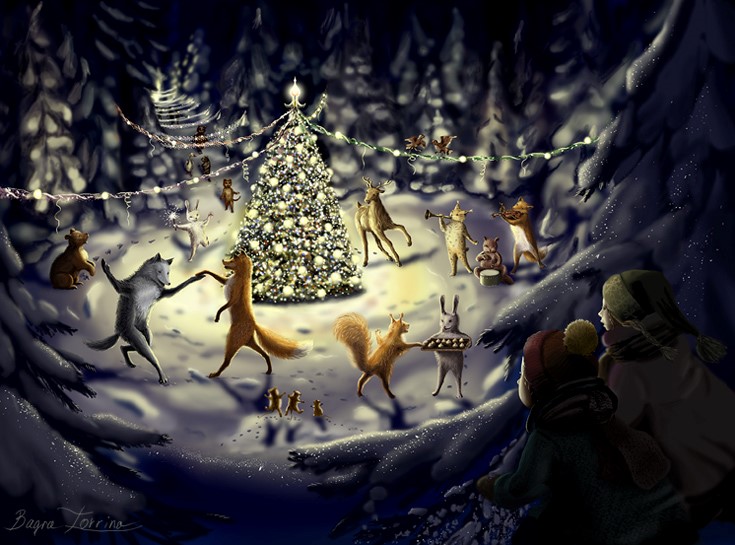 КОНЕЦПриложения к сценарию.Стихи:7 января - Рождество ХристовоСегодня будет Рождество,Весь город в ожиданье тайны,Он дремлет в инее хрустальномИ ждёт: свершится волшебство.Метели завладели им,Похожие на сновиденье. В соборах трепет свеч и пенье,И ладана сребристый дым...М. Ю. ЛермонтовВ яслях спал на свежем сене Тихий крошечный Христос.Месяц, вынырнув из тени,Гладил лен Его волос... Воробьи сквозь жерди крышиК яслям хлынули гурьбой, А бычок, прижавшись к нише, Одеяльце мял губой.Присмиревший белый козликНа чело Его дышал,Только глупый серый ослик Всех беспомощно толкал:Бык дохнул в лицо МладенцаИ, соломою шурша,На упругое коленцеЗасмотрелся, чуть дыша.Пес, прокравшись к теплой ножке,Полизал ее тайком.Всех уютней было кошкеВ яслях греть Дитя бочком...«Посмотреть бы на РебенкаХоть минуточку и мне!»И заплакал звонко-звонкоВ предрассветной тишине...А Христос, раскрывши глазки,Вдруг раздвинул круг зверей И с улыбкой, полной ласки,Прошептал: «Смотри скорей!»(Саша Черный. Рождественское)С Рождеством святым, чудесным Поздравляю от души! На просторах на небесных Звездочка плывёт в тиши.Снег идёт на Рождество, падает, как милость Божья. Снег идёт — и волшебство в этот день случиться может.В этот день мы говорим О рождении Христа. В этот день молчать не могут Наши детские уста.И сердца желают славить,Не смолкая ни на миг.Прославляйте Бога с нами!Не молчите — Он велик.Вот и снова Рождество Сил небесных торжество:В этот день Христос пришел, Чтоб спасти наш мир от зол.Слава вечная Ему, Побеждающему тьму.Поздравляем всей душойС этой радостью большой.Мальчик-Бог в яслях родилсяСреди осликов, ягнят.И звездою озарилсяВифлеемский двор и сад.И подумал ослик серый, Поглядев Младенцу в глазки:”Он пришел с добром и верой,Состраданием и лаской!”А щеночек-лежебокаПодглядел из конуры,Как пришли волхвы с Востока, Принесли свои дары.Снег ложится белый-белый на пригорки и дома; искрой-инеем оделась старорусская зима.Неподвижность синей речки... И не надо ничего –на расписанном крылечке притаилось Рождество.Колыбельку покачаети отгонит тучи прочь... Все сомненья развенчает та Рождественская ночь.Сегодня день рождения У Господа Христа. Ему хвалою пения Наполнены уста.Сердечки наши детские —Живой для Духа дом —Как ясли ВифлеемскиеХристу мы отдаём.Как ёлочки зелёные,Хотим мы вечно житьИ, Господом спасённые,Всегда Ему служить.РОЖДЕСТВО Татьяна БоковаСветлый праздник Рождества!Нет счастливей торжества !В ночь рождения ХристоваНад землёй зажглась Звезда.С той поры через столетьяНам она, как солнце светит.Согревает верой души,Чтобы мир стал краше, лучше.Дарит искры волшебстваСветлый праздник Рождества!Мир приходит в каждый дом...Поздравляем с Рождеством!Святая ночь. ( В.Соловьев)Во тьму веков та ночь уж отступила,Когда, устав от злобы и тревог,Земля в объятьях неба опочилаИ в тишине родился ”С нами Бог".И многое уж невозможно ныне :Цари на небо больше не глядят, И пастыри не слушают в пустыне, Как ангелы про Бога говорят.Но вечное, что в эту ночь открылось,Несокрушимо временем оно,И слово вновь в душе твоей родилось, Рожденное под яслями давно.Да! С нами Бог, - не там, в шатре лазурном,Не за пределами бесчисленных миров, Не в злом огне и не в дыханье бурном, И не в уснувшей памяти веков.Он здесь, теперь — средь суеты случайной, В потоке шумном жизненных тревог.Владеешь ты всерадостною тайной:Бессильно зло; мы вечны; с нами Бог.Как зимой завершена обида темных лет!Какая в мире тишина!Какой на свете свет!Сон мира сладок и глубок,с лицом, склоненным в снег,и тот, кто в мире одинок, в сей миг блаженней всех.О, стыдно в эти дни роптать,отчаиваться, клясть, когда почиет благодать на чаявших упасть!В морозной сини белый дым, деревья и дома,благословением святым прощает нас зима.За все зловещие века, за всю беду и грустьмладенческие облакасошли с небес на Русь.Если в этот день на времяВспомнит кто-нибудь из васПро Младенца в ВифлеемеЧудно-радостный рассказ, Если сердце в нем забьется,Точно птица за окном,Будто струн его коснетсяАнгел ласковым крылом,Если вдруг, как запах сада.Как дыханье ветерка,К сердцу кроткая отрадаДолетит издалека,И в душе светло и жутко,Словно кто-то ходит там,Это Сам Христос — Малютка Постучался в сердце к вам.Праздник великий настал уже снова, Всюду веселье, пиры, торжество...Вспомним, какое поведал нам слово Тот, чье справляем сейчас Рождество: Каждый, да будет всегда милосердным К слабым, сиротам, убогим, больным!Тем, кто имеет, поделится с беднымИ назовет его братом своим! ”Так окажите же, други, участье:Многие встретят в нужде Рождество!Доброе дело — великое счастье,Это святое души торжество  Здравствуй, здравствуй Рождество!Мы тебя встречали,Пусть на это торжествоНе войдут печали.Пусть не будет больше слез,Горя не бывает,И Младенец нас ХристосВсех благословляет.Вот лежит Он в пеленках, Взгляд, как зорька, ясный. С нами будь и днем, и в снах Наш Господь Прекрасный.Дай нам силы подрасти,И сынам, и дочкам,А за шалости прости: Мы ведь не нарочно!Рождество! Рождество! Белая пороша.Ты пришло, Рождество,Праздник наш хороший!С Днем Рожденья Тебя,Наш Спаситель милый!Ты явил нам Себя,Ты даешь нам силы.У вертепа поемМы свои колядки, Мы Тебя узнаем: Спи, Господь наш, сладко!Ты Младенцем лежишьНа соломе в ясляхВереди Твоя жизньНа земле несчастной.Встаньте и пойдитеВ город Вифлеем,Души усладитеИ скажите всем:”Спас пришел к народу, Спас явился в мир! Слава в вышних богу И на земли мир!Там, где отдыхает Бессловесна тварь,В яслях почиваетВсего мира Царь!”Даровал Господь Младенца Деве, Пресвятой Божественной Марии. Не в палатах царственных, а в хлевеВстретил мир явление Мессии.В нищете Рожденный не угадан,Но пришли к Нему волхвы с Востока, Злато, смирну и душистый ладанПринесли с собою издалека.И сложили дар свой многоценный,Пред Младенцем опускаясь долу, И в страну свою толпой смиренной Отошли по Божьему глаголу.Ночь тиха, по тверди зыбкой Звезды южные дрожат. В ясли тихие с улыбкой В ясли тихие глядят.Ни ушей, ни взоров лишних.Вот пропели петухи,И за Ангелами в Вышних Славят Бога пастухи.Ясли тихо светят взору, Озарен Марии лик.Звездный хор к иному хору Слухом трепетным приник.И над Ним горит высокоТа звезда далеких стран:К ней несут цари востока Злато, смирну и ладан.Ни вьюг, ни сыпучих снегов,Там только нетающим снегом сверкают Вершины гранитных хребтов.Цветы там душистее, звезды — крупнееСветлей и нарядней весна,И ярче там перья у птиц, и теплее Там дышит морская волна...В такой стране ароматною ночью,При шепоте лавров и роз,Свершилось желанное чудо воочию: Родился Младенец-Христос.В сияньи звездном к дальней целиСпешит усердный караван;И вот леса зазеленели,Засеребрился Иордан,Вот башни стен Ерусалима, Громады храмов и дворцов,Но горный свет неугасимоЗовет все дальше мудрецов. Струит звезда над ПалестинойЛучи прозрачные свои ... Вот над уснувшею долиной Гора пророка Илии.Все ниже, ниже свет небесный, Вот Вифлеем — холмов гряда...И над скалой пещеры теснойОстановилася звезда.Лучи небесные погасли; Янтарный отблеск фонаряЧуть озаряет ложе — ясли Новорожденного Царя. Волхвами вещий сон разгадан, Открылся Бог своим рабам.Смирну, золото и ладан Они несут к Его стопам. Младенец внемлет их рассказам, Небесный луч им светит вновь: В очах Христа — предвечный разум; В улыбке — вечная любовь.Загадки к Рождеству:Путники долго на перепись шли.В городе места они не нашли:Под Вифлеемом — голая степь: Стал им приютом убогий..(Вертеп)Пещера, ясли, сена стог, Родился в ней. (Иисус Христос)В храмах лик поющих воспевает:Дева днесь Пресущественного…(рождает)Эта песнь, мы знаем так, Называется...                                                             (Кондак)В темном небе сияла тогда.Путь освещая, святая…                                                              (Звезда)Простые люди весть узнали.В ночи, когда еще не пели петухи.Они к яслям Младенца поспешилиИ Бога прославляли                                                            (Пастухи)Из далеких стран восточных мудрецы пришли. Смирну …... и ладан — В дар свой принесли.                                       (Золото)За звездою. появляясьИз дорожной синевы. В Вифлеем путь долгий держат На верблюдах трех ...                                         (Волхвы)Над Вифлеемом ангелы летали,Их пенье сердцу доставляло сладость.И «Слава в вышних Богу!» воспевали.А людям возвещали они …                                           (Радость)Мать Святого Младенца носила имя . (Мария)Первым глашатаем, возвестившим о рождении Спасителя, стал (Ангел)Подарок, который получил спаситель от мудрецов, как Первосвященник, называется (ладан)Восточные мудрецы, узнавшие о рождении Мессии по небесному светилу, именовались (Волхвы)Подарок, который получил спаситель от мудрецов, как царь назывался (Золото)Благовонное вещество, которое мудрецы вручили Спасителю, как человеку, называлось…(Смирна)Первыми услышали радостную весть о Рождестве…(пастухи)Город в котором родился Мессия, Назывался…(Вифлием)Викторина: Я задам вам вопрос и узнаю, внимательно ли вы слушали нас. Когда родился Иисус Христос? Сколько лет назад? Где родился Иисус? Как звали земных родителей Христа? Кто принёс весть о рождении младенца Иисуса? Что указывало путь к месту, где родился Спаситель? Почему Господь послал на землю своего сына Иисуса?Тексты песен.«Ёлочка» З. АлександроваМаленькой елочкеХолодно зимой,Из лесу елочкуВзяли мы домой.Беленький заинька Елочку просил:”Мятного пряничкаЗайке принеси! ” Белочка прыгала В шубке голубой:”Елочка, елочка,Я пойду с тобой!“Маленькой елочкеВ комнатах тепло, Заяц и белочкаДышат на стекло. Красные зяблики Вьются у окна,В теплой проталинке Елочка видна.Сколько на елочкеШариков цветных, Розовых пряников,Шишек золотых!Сколько под елочкой Маленьких ребят!Топают, хлопают, Весело кричат:”Елочка, елочка, Яркие огни,Синими бусами,Елочка, звени,Ветку наряднуюНиже опусти,Нас шоколадною Рыбкой угости!Встанем под елочкой В дружный хоровод.Весело, веселоВстретим Новый год! ”РождествоБелый снег идет и тихо таетРождество на пятки наступаетМы идем с козою к вам на праздникРадуйся тихоня и проказник2р.Мы спешили ночью к вам с козою Путь был освещен святой звездоюМы с ослом спешили к вам на праздникРадуйся тихоня и проказникНас мороз кусал за щеки колкий2р.Все равно спешили к вам на елкуРождество любимый детский праздникРадуйся тихоня и проказник2р.В ночном саду.  В ШишкаревВ ночном саду прозрачно и светло,Стоит наш мирный дом. Проходит ангел, белое крыло Мелькает за окном.В пещере ослик кушает овес,В яслях лежит Христос,Ослёнок носом тянется к нему, Звезда глядит во тьму.Мария держит Сына на руках, Иосиф греет чай.Вот ангел им сказал о пастухах: Сейчас придут, встречай.Волхвы дары свои Ему несут,За ними важно вследВерблюды длинноногие идут, Звезда им дарит свет.Рождественская. ЖасминСбудутся мечты, если загадать успеешь ты Желанья в ночь под рождество, Там, где правит волшебство.Сказочный герой прилетит на крыльях за тобой,Чтоб увести тебя скорей в мир сверкающих огней.Там зажгутся, наконец, тепло и радость всех сердец.Припев:Желай, и сбудется, пусть не забудетсяТа ночь под рождество, Где правит волшебство. Мечтай и сбудется, и не забудется,Как грусть умчится прочь В рождественскую ночь.Говорят вокруг, что любовь приходит как-то вдруг, А с ней счастливая пора, ждать не долго до утра.Я в кругу друзей загадаю о любви своей, Гори свеча моя огнем, темной ночью, ясным днем.Ожиданья перемен нас в эту ночь захватят в плен.Припев:Желай, и сбудется, пусть не забудетсяТа ночь под рождество, Где правит волшебство.Мечтай и сбудется, и не забудется,Как грусть умчится прочь В рождественскую ночь.И зажгутся, наконец, Тепло и радость всех сердец!Припев:Желай, и сбудется, пусть не забудетсяТа ночь под рождество, Где правит волшебство.Мечтай и сбудется, и не забудется,Как грусть умчится прочьВ рождественскую ночь.Рождественская колядка. ПелагеяКак в Иерусалиме Рано зазвонили.Припев:Радуйся, ой, радуйся, Земле! Сын Божий народился!Припев.Как придут до тебе Три праздничка в гости. Припев:Как первый же праздник Свято Рождество.Припев.А другой же праздник Свято Василя.Припев.А третий же праздник Святое Крещенье.Припев.Собралися в гости Разом три радости.Припев.А за те Колядки Просим шоколадки!Припев.Рождественская звезда.Вот Вифлиемская звездаТакая яркая она.Сияло много в небе звезд.И среди них Иисус ХристосА где-то там скрипит морозИ едет в санях ДеваИ теплый вечер РождестваНесет нам радость торжестваПрипев:Падает, падает, падает, падает снегНочь замедляет свой последний разбегВновь в каждом доме горит Рождества свечаСчастье, и благо несет всем людям она.Падает, падает, падает, снег в РождествоВ праздник несет оно нам любовь, торжествоИ в каждом Доме горит Рождества свечаСчастье и благо несет всем людям она.Рождество.Все ли елки хороши?Говорите от души- Вы пришли на рождество?- Это праздник? Торжество?-Это ряженые елки?- Это дети все в футболках?-Может дети все в иголках?- Может это злые волки?- Это праздник кофемолки?- Поздравления от елки?-Праздник с елочной игрушкойС обезьяной и Петрушкой.- С Петухом лисой и белкой.- С конфетти довольно мелким?- А в подарках – то конфетки-- Мандаринки и котлетки?- А наверно рагу?- Или шляпа кенгуру?- Нет, в подарках есть пельмени- Или в бане мыться – веник?- Или просто шоколад?Каждый скушать его рад!Рождественский гиппопотам(танец)А меня укусил гиппопотам-2хлопкаИ со страху я на дерево залез(изображают)И вот сижу я здесь, а нога моя там.(ногу назад)А меня укусил гиппопотам – 2 хлопкаИ со страху я в пенал к себе залезИ со страху я как пчелка зажужжалИ со страху в телевизор я залезИ со страху я как чайка закричалИ со страху я как лошадь вдруг заржалИ со страху я на корточки приселИ со страху как петух я закричалИ со страху я вдруг мама закричал